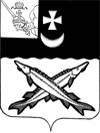 КОНТРОЛЬНО-СЧЕТНЫЙ ОРГАН БЕЛОЗЕРСКОГО МУНИЦИПАЛЬНОГО РАЙОНА161200, Вологодская область, г. Белозерск, ул. Фрунзе, д.35тел. (81756)  2-32-54,  факс (81756) 2-32-54,   e-mail: krk@belozer.ruЗАКЛЮЧЕНИЕ на отчет об исполнении бюджета сельского поселения Антушевское за 1 полугодие 2020 года14 августа 2020 года         Заключение Контрольно-счетного органа района  на отчет об исполнении бюджета сельского поселения Антушевское  за 1 полугодие 2020 года подготовлено на основании пункта 12.2 статьи 12  Положения  «О контрольно-счетном  органе Белозерского муниципального района», утвержденного решением Представительного Собрания района от 26.05.2020  № 33, ст.157, 264.1, 264.2, 268,1 Бюджетного Кодекса Российской Федерации, ст.9 Федерального закона от 07.02.2011 № 6-ФЗ «Об общих принципах организации и деятельности контрольно-счетных органов субъектов Российской Федерации и муниципальных образований», Положения о бюджетном процессе в сельском поселении Антушевское, утвержденного решением Совета сельского поселения от 30.04.2020  № 12, в соответствии с пунктом 3 плана работы Контрольно-счетного органа района на 2020 год.    При подготовке заключения использованы отчетность и информационные материалы, представленные Финансовым управлением Белозерского муниципального района.Отчет об исполнении  бюджета поселения за 1 полугодие 2020 года  (далее – отчет об исполнении бюджета) утвержден постановлением администрации сельского поселения Антушевское от 27.07.2020  № 48 и представлен в Контрольно-счетный орган района.Анализ отчета об исполнении бюджета проведен Контрольно-счетным органом района в следующих целях:сопоставления исполненных показателей  бюджета поселения за 1 полугодие 2020 года с годовыми назначениями, а также с показателями за аналогичный период предыдущего года;выявления возможных несоответствий (нарушений) и подготовки предложений, направленных на их устранение.Общая характеристика бюджета поселенияОтчет об исполнении бюджета поселения составлен в форме приложений: 1 – по доходам бюджета поселения, 2 – по расходам  бюджета поселения по разделам, подразделам классификации расходов, 3 – по источникам внутреннего финансирования дефицита бюджета поселения.Основные характеристики  бюджета поселения  на 2020год утверждены решением Совета сельского поселения Антушевское от  24.12.2019 № 41:- общий объем доходов- 9 294,2 тыс. рублей;- общий объем расходов- 9 294,2 тыс. рублей;- дефицит бюджет поселения-0,0 тыс. рублей.В связи с участием  в реализации муниципальной целевой программы «Развитие территории сельского поселения Антушевское на 2018-2020 годы», корректировкой плановых показателей безвозмездных поступлений и источников финансирования дефицита бюджета в решение Совета сельского поселения «О  бюджете сельского поселения Антушевское  на 2020 год и плановый период 2021 и 2022 г.г.» в отношении основных характеристик  в 1 полугодии  2020 года   внесены  изменения и дополнения решениями от 31.01.2020 № 1, от 30.04.2020 № 14, от 23.06.2020 № 19.В результате внесенных изменений бюджетные назначения на 2020 год составили:- общий объем доходов – 11 108,1 тыс. рублей;- общий объем расходов – 11 153,7 тыс. рублей.- дефицит бюджета – 45,6 тыс. рублей.Таким образом, доходная часть бюджета поселения по сравнению с первоначальными значениями увеличилась на 1 813,9 тыс. рублей или на 19,5%, расходная часть увеличилась на 1 859,5 тыс. рублей или на  20 %, дефицит  бюджета увеличился на  45,6 тыс. рублей.За 1 полугодие 2020 года в бюджет поселения поступили доходы в сумме 4 043,0 тыс. рублей, что составляет 36,4 % от утвержденных годовых назначений в сумме 11 108,1 тыс. рублей. Налоговые и неналоговые доходы поступили в сумме  552,8 тыс. рублей  или 26,4%  от утвержденных годовых назначений, объем безвозмездных поступлений составил 3 490,2 тыс. рублей или 38,7%  от утвержденных годовых назначений.Расходы  бюджета поселения исполнены в сумме 3 543,6  тыс. рублей, что составляет 31,8 % от утвержденных годовых назначений в сумме 11 153,7 тыс. рублей.В 1 полугодии 2020 года бюджет сельского поселения исполнен с профицитом 499,4 тыс. рублей.Исполнение основных характеристик  бюджета поселения за 1 полугодие   2020 года в сравнении с аналогичным периодом 2019 года характеризуется следующими данными:Таблица № 1                                                                                                                                         тыс. рублей                                                                                     По сравнению с 1 полугодием 2019 года доходы  бюджета поселения увеличились  на 222,1 тыс. рублей  или на 5,8 %, расходы снизились на 557,9 тыс. рублей  или на 13,6%. Бюджет поселения за 1 полугодие  2020 года исполнен с профицитом в сумме 499,4 тыс. рублей, за аналогичный период 2019 года бюджет исполнен с дефицитом в сумме 280,6 тыс. рублей.Доходы  бюджета поселенияИсполнение  доходной части бюджета является одним из основных показателей финансового состояния муниципального образования.Доходная часть бюджета поселения сформирована за счет поступлений из следующих основных источников: налоговых, неналоговых доходов и безвозмездных поступлений.Таблица № 2                                                                                                                                              тыс. рублейИсполнение бюджета по доходам в 1 полугодии 2020 года составило:- по налоговым доходам – 536,7 тыс. рублей или 27,1 % уточненного бюджета на год;- по неналоговым доходам – 16,1 тыс. рублей или 14,2% уточненного бюджета на год;- по безвозмездным поступлениям – 3 490,2 тыс. рублей или 38,7% уточненного бюджета на год.Исполнение доходной части бюджета в 1 полугодии 2020 года обеспечено на 86,3% безвозмездными поступлениями и на 13,7% собственными доходами.Таким образом, в доходах бюджета поселения доля собственных доходов на 72,6 процентных пункта меньше доли финансовой безвозмездной помощи вышестоящего бюджета. В 1 полугодии 2019 года структура доходов бюджета поселения аналогична.Налоговые и неналоговые доходы исполнены в сумме 552,8 тыс. рублей или на 26,4 % к утвержденным годовым назначениям 2 095 тыс. рублей. Удельный вес собственных доходов в общих доходах бюджета поселения составил 13,7 %. По сравнению с 1 полугодием 2019 года поступление налоговых и неналоговых  доходов  увеличилось на 24,0 тыс. рублей или на 4,5 %. На долю налоговых доходов приходится 13,4 %, на долю неналоговых доходов 0,4%, что в абсолютной сумме соответственно составляет 536,7 тыс. рублей и 16,1 тыс. рублей.Наибольший удельный вес в поступлении собственных доходов бюджета поселения занимает налог на доходы физических лиц – 57,1%, что в денежном выражении составляет 315,5 тыс. рублей. Налоговые доходы за 1 полугодие 2020 года исполнены в сумме 536,7 тыс. рублей или на 27,1 % к плановым годовым назначениям, установленным в сумме 1 982 тыс. рублей. По сравнению с аналогичным периодом 2019 года объем налоговых доходов увеличился на 19,4 тыс. рублей или на 3,8%.Структура налоговых доходов бюджета поселения представлена в таблице:Таблица №  3                                                                                                                                              тыс.рублейВ отчетном периоде основным источником налоговых доходов  бюджета поселения являлся налог на доходы физических лиц. Доля налога на доходы физических лиц в налоговых доходах бюджета составляет 58,8%, по сравнению с 2019 годом снизилась на 0,8%. Общий объем поступлений указанного налога в 1 полугодии 2020 года составил 315,5 тыс. рублей или 50,7% от запланированной суммы на год  622,0 тыс. рублей. Объем поступлений данного налога за аналогичный период 2019 года составил  308,5 тыс. рублей. Таким образом, по сравнению с 1 полугодием  2019 года объем поступлений налога на доходы физических лиц в бюджет поселения увеличился   на 7 тыс. рублей или на 2,3 %.Основные налогоплательщики в бюджет сельского поселения Антушевское:МОУ «Антушевская СОШ»;Белозерский район электрических сетей филиала ОАО МРСК «Северо-Запада» «Вологдаэнерго»; Пригородное сельпо.  Поступление единого сельскохозяйственного налога в 1 полугодии 2020 года  составило 23,5 тыс. рублей, что составляет 100 % от планового годового назначения. Удельный вес в налоговых доходах бюджета составляет 4,4 %. Объем поступлений указанного налога за аналогичный период прошлого года составил  4,6  тыс. рублей. Таким образом, по сравнению с 1 полугодием 2019 года поступление ЕСХН в бюджет поселения увеличилось в 5 раз.Поступление налога на имущество физических лиц  в 1 полугодии 2020 года составило 39,5 тыс. рублей или 17,4% от плановых годовых назначений 227,1 тыс. рублей. Удельный вес в налоговых доходах бюджета составляет 7,3 %. Объем поступлений указанного налога за аналогичный период прошлого года составил  43,1  тыс. рублей. Таким образом, по сравнению с 1 полугодием  2019 года поступление  налога на имущество физических лиц  снизилось   на 3,6 тыс. рублей или на 8,4 %.   Поступление земельного налога в 1 полугодии 2020 года  составило 153,6 тыс. рублей, что составляет 13,9 % от планового годового назначения 1 102,0 тыс. рублей. Удельный вес в налоговых доходах бюджета составляет 28,6 %. Объем поступлений указанного налога за аналогичный период прошлого года составил  154,0  тыс. рублей. Таким образом, по сравнению с 1 полугодием 2019 года поступление земельного налога в бюджет поселения уменьшилось на 0,4 тыс. рублей или на 0,3%.Доходы от уплаты государственной пошлины в 1 полугодии 2020 года составляют  4,6 тыс. рублей или 65,7 % плановых назначений на год. Удельный вес в налоговых доходах бюджета составляет 0,9%. Объем поступлений  за аналогичный период прошлого года составил  7,1  тыс. рублей. Таким образом, по сравнению с 1 полугодием 2019 года поступление доходов от уплаты государственной пошлины в бюджет поселения уменьшилось на 2,5 тыс. рублей или на 35,2%. В ходе проведенного сравнительного анализа поступлений в бюджет налоговых доходов в 1 полугодии 2020 года и  1 полугодии 2019 года установлено-увеличение в 1 полугодии 2020 года объема поступления налога на доходы физических лиц на  2,3 % и единого сельскохозяйственного налога в пять раз, снижение в 1 полугодии 2020 года объема поступления  налога на имущество на 8,4%, земельного налога на 0,3%, доходов от уплаты государственной пошлины на 35,2%. В целом поступление налоговых доходов в 1 полугодии 2020 года увеличилось на 19,4 тыс. рублей или на 3,8 % по сравнению с аналогичным периодом 2019 года.Неналоговые доходы  в 1 полугодии 2020 года исполнены в сумме 16,1 тыс. рублей или на 14,2 % к плановым годовым назначениям, установленным в сумме 113,0 тыс. рублей. По сравнению с аналогичным периодом 2019 года объем неналоговых доходов увеличился на 4,6 тыс. рублей или на 40%.Структура неналоговых доходов бюджета поселения представлена в таблице:Таблица № 4                                                                                                                                           тыс.рублейВ  структуре неналоговых доходов бюджета поселения в 1 полугодии 2020 года наибольший удельный вес, а именно 75,2% занимают прочие неналоговые доходы.Поступление прочих неналоговых доходов в 1 полугодии 2020 года составило  12,1 тыс. рублей или 30,3 % плановых годовых назначений. Данный вид доходов включает в себя платежи за найм муниципального жилья. Объем поступлений  за аналогичный период прошлого года – 11,5  тыс. рублей. Таким образом, по сравнению с 1 полугодием 2019 года поступление доходов от уплаты данного вида доходов увеличилось на 0,6 тыс. рублей или на 5,2%.   Поступление  доходов от сдачи в аренду имущества, составляющего казну сельских поселений ( за исключением земельных участков), в 1 полугодии 2020 года  составило 4,0 тыс. рублей или 5,8 % от планового годового назначения 69,0 тыс. рублей. Удельный вес в неналоговых доходах бюджета составляет 24,8%. В аналогичном периоде  2019 года поступления по данному виду доходов отсутствовали.В ходе проведенного сравнительного анализа поступлений в бюджет неналоговых доходов  в 1 полугодии 2020 года и  1 полугодии 2019 года установлено увеличение  в 1 полугодии 2020 года объема поступления  по всем видам неналоговых доходов. В целом поступление неналоговых доходов в 1 полугодии 2020 года увеличилось на 4,6 тыс. рублей или на  40%  по сравнению с аналогичным периодом 2019 года. Вместе с тем, следует отметить, что в 1 полугодии 2020 года в бюджет не поступали доходы, получаемые в виде арендной платы за землю, при плановом назначении на год в сумме 4,0 тыс. рублей.Безвозмездные поступленияБезвозмездные поступления в бюджет поселения в 1 полугодии 2020 года составили 3 490,2 тыс. рублей или 38,7 % к утвержденным назначениям на год в сумме 9 013,1 тыс. рублей. Данные по исполнению законодательно утвержденных бюджетных назначений в 1 полугодии 2020 года представлены в таблице:Таблица № 5                                                                                                                                   тыс.рублейПо сравнению с 1 полугодием  2019  года безвозмездные поступления увеличились  на 198,1 тыс. рублей или на 6%, их доля в общих доходах бюджета поселения составила 86,3 %. Увеличение безвозмездных поступлений в 1 полугодии 2020 года по отношению к аналогичному периоду 2019 года обусловлено увеличением поступления субсидий 32,7%.В отчетном периоде из  районного бюджета  поступили дотации в сумме 1 652,7 тыс. рублей, из них:- на поддержку мер по обеспечению сбалансированности бюджетов в размере 1 565,0 тыс. рублей или 38,3% от утвержденных назначений на год;- на выравнивание бюджетной обеспеченности в размере 87,7 тыс. рублей или 48,3% от утвержденных назначений на год;По сравнению с аналогичным периодом 2019 года поступление дотаций снизилось на 44,2 тыс. рублей или 2,6%. Прочие субсидии  в 1 полугодии 2020 года поступили в сумме 775,9 тыс. рублей или 34,4 % при утвержденных  годовых назначениях  2 257,0 тыс. рублей.По сравнению с аналогичным периодом 2019 года поступление субсидий увеличилось на  191,3 тыс. рублей или 32,7%.Субвенция из федерального бюджета  на осуществление первичного воинского учета в 1 полугодии  2020 года  поступила в сумме 37,8 тыс. рублей или 40,4 % к утвержденным назначениям на год в сумме 93,5 тыс. рублей. Субвенции сельским поселениям на выполнение передаваемых полномочий  в 1 полугодии 2020 года не поступали, плановый показатель на 2020 год 2,0 тыс. рублей.По сравнению с аналогичным периодом 2019 года поступление субвенций снизилось на  8,7 тыс. рублей или 18,7%.Межбюджетные трансферты, передаваемые бюджетам сельских поселений из бюджетов муниципальных образований на осуществление части полномочий по решению вопросов местного значения в соответствии с заключенными соглашениями в 1 полугодии 2020 года поступили в размере 1 023,8 тыс. рублей или 43,5 % к утвержденным годовым назначениям в сумме 2 350,9 тыс. рублей.По сравнению с аналогичным периодом 2019 года поступление межбюджетных трансфертов увеличилось на  9,7 тыс. рублей или 1 %.Прочие безвозмездные  поступления в 1 полугодии 2020 года не поступали,  плановый показатель на 2020 год составляет 39,0 тыс. рублей.  В общем объеме безвозмездных поступлений в 1 полугодии 2020 года наибольший удельный вес занимают дотации – 47,4 %, доля субсидий составляет 22,2%, субвенций  1,1%. На межбюджетные трансферты приходится 29,3%. Кассовый план по доходам  на 1 полугодие  2020 года утвержден в объеме 5 192,2 тыс. рублей или  46,7 % от годовых назначений, исполнен в объеме 4 043,0  тыс. рублей или 77,9 % от утвержденных назначений на 1 полугодие 2020 года.В ходе проведенного анализа исполнения бюджета поселения по доходам установлено, что исполнение доходной части бюджета поселения в 1 полугодии 2020 года обеспечено на 86,3% безвозмездными поступлениями и на 13,7% собственными доходами.  По сравнению с аналогичным периодом 2019 года поступления в доходную часть бюджета в отчетном периоде текущего года увеличились на 5,8 %. Прирост составил 222,1 тыс. рублей, в основном за счет увеличения объема  безвозмездных поступлений. Расчеты по платежам в бюджет поселения	По состоянию на 01 июля 2020 года недоимка по платежам в бюджет поселения составила 365,9 тыс. рублей.	Анализ недоимки по платежам в бюджет поселения представлен в таблице:                                                                                                                                                                                                                                                                                       Таблица № 6                                                                                                                                            тыс. рублей	Наибольший удельный вес занимает недоимка по земельному налогу физических лиц, так по состоянию на 01.07.2020 размер недоимки составил 239,6 тыс. рублей или 65,5% от общего объема.	Уровень недоимки по состоянию на 01.07.2020 снизился на 39,6% или на 239,6 тыс. рублей по сравнению с данными на 01.01.2020.	Контрольно-счетный орган района отмечает, что поступление недоимки является существенным потенциальным резервом увеличения налоговых доходов местного бюджета.Расходы  бюджета поселения Расходы  бюджета на 2020 год первоначально утверждены в сумме  9 294,2 тыс. рублей. В течение 1 полугодия  2020 года плановый объем расходов уточнялся три раза и в окончательном варианте составил 11 153,7 тыс. рублей, что больше первоначального плана на 20 %.За 1 полугодие 2020 года расходы  бюджета поселения  исполнены в сумме 3 543,6 тыс. рублей или на 31,8 % к утвержденным годовым назначениям в сумме 11 153,7 тыс. рублей. По сравнению с 1 кварталом  2019 года расходы уменьшились  на 557,9 тыс. рублей или на  13,6 %. Таблица №    7                                                                                                                                           тыс. рублейИз приведенных данных следует, что основной удельный вес в составе произведенных расходов бюджета поселения занимают расходы по разделу «Общегосударственные вопросы» - 51,9%. За 1 полугодие 2020 года исполнение составило 1 838,7 тыс. рублей или 35,7 % к утвержденным годовым назначениям. По сравнению с аналогичным периодом 2019 года расходы по данному разделу снизились на 131,9 тыс. рублей или на 6,7%.Также, значительную часть в расходах бюджета занимают расходы по разделу «Жилищно-коммунальное хозяйство» - 24,4%. Расходные обязательства по данному разделу исполнены в 1 полугодии 2020 года в сумме 865,9 тыс. рублей или на  25,5% к утвержденным годовым назначениям. По сравнению с аналогичным периодом 2019 года объем расходов снизился на 132,6 тыс. рублей или 13,3%. Наибольший удельный вес в общем объеме расходов по разделу занимают расходы по подразделу «Благоустройство», а именно 82,3%. Расходы на социальную сферу составляют незначительную часть в общей сумме расходов: 128,3 тыс. рублей или 3,6%, в аналогичном периоде 2019 года-3,7%.В ходе анализа исполнения расходной части бюджета поселения, установлено, что в 1 полугодии 2020 года  бюджет поселения по расходам исполнен ниже 50% (плановый процент исполнения) по всем разделам классификации расходов, за исключением раздела «Охрана окружающей среды».Муниципальные программы	В соответствии с требованиями бюджетного законодательства расходная часть бюджета на 2020 год сформирована посредством реализации программного подхода к управлению бюджетными расходами на основе муниципальной программы «Развитие территории сельского поселения Антушевское на 2018-2020 годы».	Внедрение программного подхода обеспечивает прозрачное отражение расходов бюджета, следовательно, повышается уровень оценки эффективности использования  бюджетных средств.На реализацию муниципальной программы «Развитие территории сельского поселения Антушевское на 2018-2020 годы» в  уточненном бюджете поселения на 2020 год предусмотрены бюджетные ассигнования в размере 5 580,8 тыс. рублей. Доля муниципальной программы в общем объеме расходов бюджета на 2020 год составляет 50%.	Анализ исполнения расходов бюджета по муниципальной программе в разрезе основных мероприятий  за 1 полугодие 2020 года приведен в таблице:Таблица № 8                                                                                                                                     тыс. рублей	В отчетном периоде  в рамках реализации мероприятий муниципальных программ произведены расходы в сумме 1 543,6 тыс. рублей, что составляет 27,7% от утвержденных годовых назначений.	Наибольший удельный вес в расходах Программы занимают расходы, направленные на повышение уровня комплексного обустройства поселения – 46,1%.  Объем произведенных расходов в 1 полугодии 2020 года  по данному мероприятию составил 712,2 тыс. рублей, в том числе на организацию уличного освещения 564,8 тыс. рублей.	Следует отметить низкий уровень исполнения расходов по всем основным мероприятиям Программы. Недостаточный уровень исполнения программных расходов может привести к не достижению целей муниципальной программы и невыполнению запланированных мероприятий.Дефицит  бюджета поселения    Первоначальным решением Совета поселения дефицит не утвержден. Решением Совета сельского поселения Антушевское от 31.01.2020 № 1 дефицит утвержден в размере 45,6 тыс. рублей или 2,2% от общего объема доходов без учета объема безвозмездных поступлений. Бюджет поселения за 1 полугодие 2020 года исполнен с профицитом в размере 499,4 тыс. рублей.Дебиторская задолженность по состоянию на 01.07.2020 составила 15 577,9 тыс. рублей, в том числе просроченная дебиторская задолженность - 552,1 тыс. рублей. По сравнению с данными на 01.01.2020  дебиторская задолженность  снизилась на 1 839,2 тыс. рублей, в том числе просроченная на 206,5 тыс. рублей.  В 1 полугодии 2019 года дебиторская задолженность составляла 4 952,5 тыс. рублей, в том числе просроченная 731,4 тыс. рублей. Таким образом, по сравнению с 1 полугодием 2019 года дебиторская задолженность увеличилась на 10 625,4 тыс. рублей или в 3,1 раза.Кредиторская задолженность по состоянию на 01.07.2020 составила 829,2 тыс. рублей, в том числе просроченная кредиторская задолженность – 170,3 тыс. рублей. По сравнению с данными на 01.01.2020  кредиторская задолженность  увеличилась на 413,7 тыс. рублей, в том числе просроченная на 169,7 тыс. рублей.  В 1 полугодии 2019 года кредиторская задолженность составляла 714,9 тыс. рублей, просроченная задолженность отсутствовала. Таким образом, по сравнению с 1 полугодием 2019 года кредиторская  задолженность увеличилась на 114,3 тыс. рублей или на 16%.Вывод          1. Отчет об исполнении бюджета сельского поселения Антушевское  за  1 полугодие  2020 года в представленном виде соответствует нормам действующего бюджетного законодательства.	2. В соответствии с п.4 ст.264.1 Бюджетного кодекса РФ отчет об исполнении бюджета за 1 полугодие 2020 года содержит данные об исполнении бюджета по доходам, расходам и источникам финансирования дефицита бюджета в соответствии с бюджетной классификацией РФ.	3. Представленные формы бюджетной отчетности составлены в соответствии с Приказом Минфина России от 28.12.2010 № 191н "Об утверждении Инструкции о порядке составления и представления годовой, квартальной и месячной отчетности об исполнении бюджетов бюджетной системы Российской Федерации" (с изменениями и дополнениями).          4. Бюджет сельского поселения Антушевское за  1 полугодие  2020 года исполнен:- по доходам в сумме 4 043,0 тыс. рублей  или на 36,4%;            - по расходам – 3 543,6 тыс. рублей  или на 31,8%;            - с профицитом – 499,4 тыс.  рублей.Исполнение доходной части бюджета в 1 полугодии 2020 года обеспечено на 86,3% безвозмездными поступлениями и на 13,7% собственными доходами.Таким образом, в доходах бюджета поселения доля собственных доходов на 72,6 процентных пункта меньше доли финансовой безвозмездной помощи вышестоящего бюджета. В 1 полугодии 2019 года структура доходов бюджета поселения аналогична.          5. Налоговые доходы в бюджет поселения в 1 полугодии 2020 года поступили в размере 536,7 тыс. рублей или 27,1 % к утвержденным годовым назначениям.	В целом поступление налоговых доходов в 1 полугодии 2020 года увеличилось на 19,4 тыс. рублей или на 3,8 % по сравнению с аналогичным периодом 2019 года.6. Неналоговые доходы в бюджет поселения в 1 полугодии 2020 года поступили в размере 16,1 тыс. рублей, что по отношению к утвержденным плановым назначениям на год составляет 14,2%.В целом поступление неналоговых доходов в 1 полугодии 2020 года увеличилось на 4,6 тыс. рублей или на  40%  по сравнению с аналогичным периодом 2019 года. Вместе с тем, следует отметить, что в 1 полугодии 2020 года в бюджет не поступали доходы, получаемые в виде арендной платы за землю, при плановом назначении на год в сумме 4,0 тыс. рублей.7. Объем безвозмездных поступлений   составил  3 490,2  тыс. рублей или 38,7 % к утвержденным годовым назначениям. По сравнению с 1 полугодием  2019  года безвозмездные поступления увеличились  на 198,1 тыс. рублей или на 6%, их доля в общих доходах бюджета поселения составила 86,3 %.	8. Уровень недоимки по состоянию на 01.07.2020 снизился на 39,6% или на 239,6 тыс. рублей по сравнению с данными на 01.01.2020.	Контрольно-счетный орган района отмечает, что поступление недоимки является существенным потенциальным резервом увеличения налоговых доходов местного бюджета.	 9. В отчетном периоде  бюджет поселения по расходам исполнен ниже 50% (плановый процент исполнения) по всем разделам классификации расходов, за исключением расходов по разделу «Охрана окружающей среды».10. В отчетном периоде  в рамках реализации мероприятий муниципальной программы «Развитие территории сельского поселения Антушевское на 2018-2020 годы» произведены расходы в сумме 1 543,6 тыс. рублей, что составляет 27,7% от утвержденных годовых назначений.Недостаточный уровень исполнения программных расходов может привести к недостижению целей муниципальных программ и невыполнению запланированных мероприятий.	Предложения1.Проанализировать ожидаемое поступление администрируемых видов доходов, с целью своевременной корректировки годовых плановых показателей, по доходам и расходам сельского поселения Антушевское.2. Активизировать работу  по обеспечению уплаты местных налогов и сборов, а также недоимки прошлых лет.3.Проводить работу по погашению имеющейся кредиторской и дебиторской задолженности.4.В целях соблюдения статьи 34 Бюджетного кодекса РФ ответственным исполнителям целевых программ необходимо своевременно проводить мониторинг исполнения программных мероприятий  в целях повышения эффективности расходования бюджетных средств и исключения фактов неисполнения запланированных расходов. Председатель контрольно-счетного органа района                                                     Н.С.ФредериксенНаименованиеИсполнение 1 полугодие  2019 годаПлан2020 года(в уточненной редакции)Исполнение 1 полугодие  2020 года % исполнения гр.4/гр.3Отклонение 1 полугодие  2020 года от 1 полугодия  2019 года(гр.4-гр.2)Отношение 1полугодия 2020 года к 1 полугодию 2019 года        ( %)(гр.4/ гр.2)1234567Всего доходов3 820,911 108,14 043,036,4+222,1105,8Всего расходов4 101,511 153,73 543,631,8-557,986,4Дефицит (-), профицит (+)  -280,6-45,6+499,4НаименованиеИсполнение       1 полугодие 2019 годаУточненный бюджетный план            на 2020 годИсполнение 1 полугодие 2020 года% исполнения (гр.4/гр.3)Отклонение  1 полугодия 2020 года от 1 полугодия 2019 года     (гр4-гр2)   (+;-)Отношение    1 полугодия 2020 года от   1 полугодия 2019 года        (гр4/гр2)      (%)Удельный вес в доходах %12345678Налоговые доходы517,31982536,727,1+19,4103,813,3Налог на доходы физических лиц308,5622,5315,550,7+7102,37,8Единый сельскохозяйственный налог4,623,523,5100,0+18,9в 5 раз0,6Налог на имущество физических лиц43,122739,517,4-3,691,61,0Земельный налог 1541102153,613,9-0,499,73,8Государственная пошлина7,174,665,7-2,564,80,1Неналоговые доходы11,511316,114,2+4,6140,00,4Доходы, получаемые в виде арендной платы, а также средства от продажи права на заключение договоров аренды за земли, находящиеся в собственности сельских поселений  ( за исключением земельных участков муниципальных бюджетных и автономных учреждений)0400,00--Доходы от сдачи в аренду имущества, составляющего  казну сельских поселений                  ( за исключением земельных участков)06945,8+4-0,1Прочие неналоговые доходы11,54012,130,3+0,6105,20,3Налоговые и неналоговые доходы528,82095552,826,4+24104,513,7Безвозмездные поступления3 292,109013,13490,238,7+198,1106,086,3Доходы всего3820,911108,1404336,4+222,1105,8100,0Наименование  налогового доходаИсполнение1 полугодие 2020 годаУдельный вес в структуре налоговых доходов (%)123Налог на доходы физических лиц315,558,8Единый сельскохозяйственный налог23,54,4Налог на имущество физических лиц39,57,3Земельный налог 153,628,6Государственная пошлина4,60,9Итого налоговые доходы бюджета 536,7100,0Наименованиененалогового доходаИсполнение1 полугодие 2020 годаУдельный вес в структуре неналоговых доходов (%)123Доходы от сдачи в аренду имущества, составляющего  казну сельских поселений                  (за исключением земельных участков)424,8Прочие неналоговые доходы12,175,2Итого неналоговые доходы бюджета 16,1100,0НаименованиеИсполнение       1 полугодие 2019 годаУточненный бюджетный план            на 2020 годИсполнение 1 полугодие 2020 года% исполнения (гр.4/гр.3)Отклонение1 полугодия 2020 года от1 полугодия 2019 года     (гр4-гр2)(+;-)Отношение1 полугодия 2020 года от1 полугодия 2019 года        (гр4/гр2)      (%)Удельный вес  %12345678Дотации бюджетам бюджетной системы РФ, в т.ч.:1696,94270,71652,738,7-44,297,447,4Дотации бюджетам сельских поселений на поддержку мер по обеспечению сбалансированности бюджетов1258,24089,01565,038,3306,8124,444,9Дотации бюджетам сельских поселений на выравнивание бюджетной обеспеченности из бюджетов муниципальных районов438,7181,787,748,3-351,020,02,5Субсидии бюджетам бюджетной системы РФ, в т.ч.:584,62257,0775,934,4191,3132,722,2Прочие субсидии бюджетам сельских поселений584,62257,0775,934,4191,3132,722,2Субвенции бюджетам бюджетной системы РФ, в т.ч.:46,595,537,839,6-8,781,31,1Субвенции бюджетам сельских поселений на осуществление первичного воинского учета на территориях, где отсутствуют военные комиссариаты46,193,537,840,4-8,382,01,1Субвенции бюджетам сельских поселений на выполнение передаваемых полномочий субъектов РФ0,42,00,00,0-0,40,00Межбюджетные трансферты, передаваемые бюджетам, в т.ч:1014,12350,91023,843,59,7101,029,3Межбюджетные трансферты, передаваемые бюджетам сельских поселений из бюджетов муниципальных районов на осуществление части полномочий по решению вопросов местного значения в соответствии с заключенными соглашениями1014,12350,91023,843,59,7101,029,3Прочие безвозмездные поступления, в.т.ч.-50,039,00,0-50,00,0-Поступления от денежных пожертвований, предоставляемых физическими лицами получателям средств бюджетов сельских поселений0,039,00,0-0,0--Поступления от денежных пожертвований, предоставляемых  юридическими  лицами получателям средств бюджетов сельских поселений-50,00,00,0-50,00,0-Всего безвозмездных поступлений3292,19013,13490,238,7198,1106,0100,0Наименование налога, сбораДанные по состоянию на 01.01.2020Данные по состоянию на 01.07.2020Отклонение (+;-)Отклонение  %Удельный вес %на 01.07.2020123455Налог на имущество физических лиц246,0112,3-133,745,630,7Земельный налог физических лиц345,5239,6-105,969,465,5Земельный налог юридических лиц14,014,00,0-3,8ИТОГО605,5365,9-239,660,4100НаименованиеРазделИсполнение 1 полугодие  2019 годаУточненный бюджетный план на 2020 годИсполнение 1 полугодие  2020 года % исполнения гр.5/гр.4Отклонение 1 полугодие  2020 года от 1 полугодия  2019 года(гр.5-гр.3)(+;-)Отношение 1полугодия 2020 года к 1 полугодию 2019 года        ( %)(гр.5/ гр.3)Удельный вес в расходах %123456789Общегосударственные вопросы011 970,65 148,91 838,735,7-131,993,351,9Национальная оборона0238,093,532,835,1-5,286,30,9Национальная  безопасность и правоохранительная деятельность03117,4402,789,222,2-28,276,02,5Национальная экономика04824,91 507,2587,239,0-237,771,216,6Жилищно-коммунальное хозяйство05998,53 401,1865,925,5-132,686,724,4Охрана окружающей среды060,72,51,560,00,8в 2 раза0,04Образование072,03,01,343,3-0,765,00,04Социальная политика10149,4304,8127,041,7-22,485,03,6Физическая культура и спорт110,0290,00,00,00,0--ИТОГО4 101,511 153,73 543,631,8-557,986,4100Наименование муниципальной программыРЗПРПлан 2020 года  (первоначальный)План 2020 года  (уточненный)Отклонение(+;-)гр.5-гр.4Исполнено 1 полугодие 2020 года% исполненияУдельный вес в программных расходах%123456789Основное мероприятие, направленное на обеспечение мер пожарной безопасности0310309,5379,5+70,089,223,55,8Основное мероприятие, направленное на содержание муниципальных дорог общего пользования  04091 297,61 507,2+209,6587,238,938Основное мероприятие «Жилищное хозяйство» 0501138,4138,40,026,118,91,7Основное мероприятие по коммунальному хозяйству, направленное на содержание водопроводной сети0502291,1511,1+220,0127,6258,3Основное мероприятие , направленное на повышение уровня комплексного обустройства населенных пунктов05032 487,52 501,6+14,1712,228,546,1Другие вопросы в области ЖКХ05050,0250,0+250,00--Основное мероприятие, направленное на организацию и проведение мероприятий по направлениям государственной молодежной политики07073,03,00,01,343,30,1Основное мероприятие, направленное на развитие физической культуры и спорта110187,0290,0+203,00--Итого4 614,15 580,8+ 966,71 543,627,7100